TANGMERE PARISH COUNCIL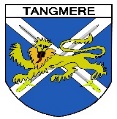 					Clerk to the CouncilCaroline Davison							Tangmere Village Centre					Malcolm Road						Tangmere PO20 2HS										0203 904 0980					clerk@tangmere-pc.gov.ukFINANCE COMMITTEE MEETINGTuesday 28 November 2023Members are hereby summoned to attend a Meeting of the Finance Committee to be held at7.00pm on Tuesday 28 November 2023 at Tangmere Village Centre, Malcolm Road, Tangmere.23 November 2023		          				  Caroline Davison – Parish ClerkAGENDAApologiesTo receive apologies for absenceDeclarations of InterestTo receive from Members any declarations of disclosable pecuniary and non-pecuniary interests in relation to any items included on the Agenda for this Meeting required to be disclosed by the Localism Act 2011 and the Tangmere Members’ Code of Conduct.Income & ExpenditureTo receive the Income & Expenditure figures for October 2023.Payments above £500To note the payments above £500 made in the last two months.ProjectsTo receive an update report in respect of the following projects:Changing Rooms – S106 Sports & LeisureCar Park – S106 Community FacilitiesKitchenette – S106 Community FacilitiesStorage Cupboard in Community Hall – CILDrainage Works – Tangmere Road – Operation WatershedUKEP and REPFTo note the date of the introductory meeting with CDC to explore projects which might be supported by these funding sourcesTo note the decisions of the Full Parish Council Meeting held on 23 November 2023 to determine the authorisation and process for preparation and authority for funding applications for those projects where the Council can meet the match funding requirements.Hedge Reduction WorksTo agree the contractor for the reduction of the hedges surrounding the memorial garden, allotments, community orchard and pathways.Recommended that Contractor A be appointed to undertake the works.Interim Internal AuditTo note the date of the interim Internal Audit.Date of Next MeetingTo note that the next Finance CommitteeExclusion of the Press and PublicRecommended that under the Public Bodies (Admission to Meetings) Act 1960, the public and representatives of the press and broadcast media be excluded from the meeting during the consideration of the following items of business as publicity would be prejudicial to the public interest because of the confidential nature of the business to be transacted.Draft Budget 2024/25To consider the draft budget for 2024/25 including proposals from local groups for funding support.Public AttendanceMembers of the public are very welcome to attend this meeting.  If you would like to make comments or have a view on any item on this Agenda you wish to have taken into consideration, you are invited to write to the Parish Clerk, or contact a Parish Councillor, prior to the meeting.Filming and use of Social MediaDuring this meeting, the public are permitted to film the Council in the public session of the meeting or to use social media, providing it does not disrupt the meeting.  The public gallery should not be filmed.  You are encouraged to let the Parish Clerk know in advance if you wish to film.  Mobile devises should be switched to silent for the duration of the meeting (The Local Authorities (Executive Arrangements) (Meetings and Access to Information) (England) Regulations 2012).